2014 Annual Education ConferenceCleveland, OHMonday, October 20th – Thursday, October 23rd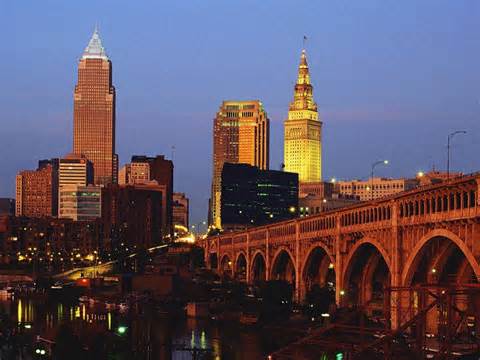 Preconference Workshop:Food LabelingMonday, October 20th 8:00 am throughTuesday, October 21st, NoonAnnual Education ConferenceTuesday October 21st, 1:00 pmThrough Thursday, October 23rd, NoonFunding for this conference was made possible, in part, by the Food and Drug Administration through grant 1 R13 FD 004750-01. Views expressed in written conference materials or publications and by speakers and moderators do not necessarily reflect the official policies of the Department of Health and Human Services; nor does any mention of trade names, commercial practices, or organization imply endorsement by the United States Government.				THE WESTIN CLEVELAND DOWNTOWN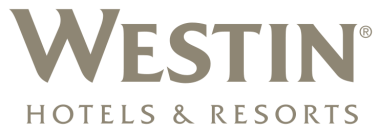 777 SAINT CLAIR AVENUE NECLEVELAND, OH 44114216-771-7700888-627-8085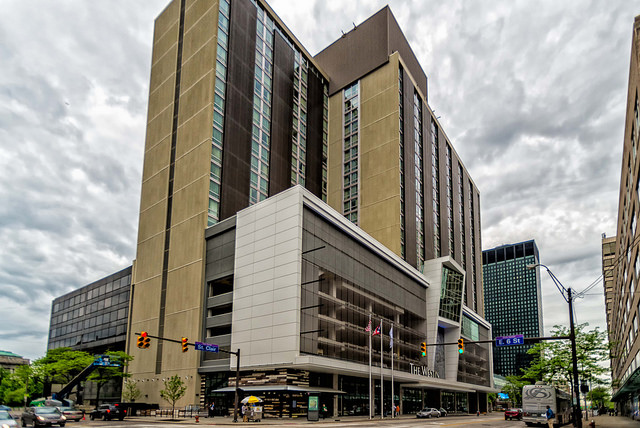 http://www.starwoodhotels.com/westin/property/overview/index.html?propertyID=3760A block of rooms has been reserved at the reduced rate of $111.00/night plus taxes for single and double.  Reservations may be made by calling:216-771-7700 or 888-627-8085Or on-line: https://www.starwoodmeeting.com/Book/NCAFDO
The rooms will be held until September 29, 2014, please request rooms under the North Central Association of Food and Drug Officials. Scholarship opportunity for all AttendeesYou may apply for a scholarship to fund your travel and hotel costs for attending this conference.  NCAFDO has received a Small Conference grant from the Food and Drug Administration and will issue scholarships on a first come basis to cover the costs of attending this conference.  We anticipate awarding up to $20,000 in individual grants.  Please remember the scholarship will cover costs for travel to and from the conference, your hotel costs, any transportation needed in Cleveland.  It does not cover your meals or the cost of registration.  To apply for the scholarship, please check the box on your conference registration form indicating that you are requesting a scholarship.  You will be asked to submit the NCAFDO Travel Reimbursement Request Form (following) with the appropriate receipts at the conclusion of the meeting directly to our NCAFDO treasurer, Arlyn Baumgarten. Items for which receipts are required are indicated on the form.  For further details on how to submit your request, contact NCAFDO Treasurer Arlyn Baumgarten at the following address or via email.  Travel reimbursements requests need to submitted to Arlyn Baumgarten at:  Arlyn Baumgarten4226 89th PlaceKenosha	WI	53142Or to: Abaumgarten@wi.rr.com	Funding for this conference was made possible, in part, by the Food and Drug Administration through grant 1 R13 FD 004750-01. Views expressed in written conference materials or publications and by speakers and moderators do not necessarily reflect the official policies of the Department of Health and Human Services; nor does any mention of trade names, commercial practices, or organization imply endorsement by the United States Government.Travel Expense Reimbursement Request * Attach receipts for these expensesScholarship expenses are reimbursable for Travel, Hotel, Mileage, Baggage Fee, Parking, Ground Transportation and any Toll Road Fees, it does not include meals. Make Reimbursement Check Payable To: SIGNED:_________________________________________DATE:___________________________                                                         “Partners for Protection"2014 Annual Education Conference and Pre-Conference WorkshopRegistration FormOctober 20-23, 2014	          THE WESTIN CLEVELAND DOWNTOWN, CLEVELAND, OHRegistrant Information:Name: _________________________________________________Title:________________________Organization: ________________________________________________________________________Address: ___________________________________________________________________________City: ___________________________________ State/Province: ____________ Zip Code: __________Work Phone: ____________________________ e-mail: ______________________________________Preconference Workshop Registration:Monday, October 20th 8 am - 5 pm and Tuesday, October 21st 8 am - noon:		$35Please make checks payable to NCAFDO for $35.00, and submit with your NCAFDO registration form.Full Conference Registration for the NCAFDO Annual Education Conference:Tuesday, October 21st 1 pm through Thursday October 23rd noon:	       	$200Registration Fee for the Conference includes all breaks, lunches, and the Presidents Reception on Tuesday evening.You may pay via credit card or by check, please make checks payable to NCAFDO in US funds.Request for scholarship support from FDA grant 1 R13 FD 004750-01Total Fees Enclosed:	$__________________                                              Federal ID No:     38-2560815Please charge my:	 Master Card       Visa Card #:_________________________Exp. Date ________Cardholder Name (print): ___________________________________ Signature: __________________ Billing Address: ______________________________________________________________________City: ________________________________________ State/Province: _______ Postal Code: _______Please submit you registration before Thursday, October 16th.Submit Registration and payments to:	Attn: Lowell Lufkin - NCAFDO Registration   Telephone:	614-728-6250			Ohio Department of Agriculture: Division of Food Safety   Fax:		614-644-0720			8995 East Main Street   e-mail:	llufkin@agri.ohio.gov		Reynoldsburg, OH 43068FDA FOOD LABELING WORKSHOP AGENDAMonday, October 20, 20148:00	Registration8:20	Orientation and Introductions8:40	Current Food Labeling Enforcement		Brief overview of laws governing food labeling and who enforces them.10:20 	Break10:40	Principal Display Panel (PDP) and Information Panel (IP)Statement of Identity, Net Quantity of Contents, Statement of Responsible Party, and Statement of Ingredients: definition of panels and placement and required content.12:00	Lunch1:00	Workshop One – Placement of Labeling ComponentsExercise to place required components within the Principal Display Panel and Information Panel1:20	Ingredient StatementsDesignation of Ingredients, common or usual name, multi-component ingredient listing, incidental additives, spices, and mandates for foods with a Standard of Identity.2:30	Workshop Two – Statement of IngredientsProper order placement of ingredients.3:00	Food AllergensFood Allergen Labeling Consumer Protection Act (FALCPA) covered food allergens, the use of the Contains Statement and Allergen Advisory Statements.3:30	Break3:50	Gluten Free Labeling		An overview of the new FDA rules for gluten free labeling.4:00	Workshop Three – Application of Labeling TechniquesDevelopment of a consumer package label that includes the Statement of Identity, Net Quantity of Contents, Statement of Responsible Party, Statement of Ingredients, and declaration of food allergens.5:00 	AdjournFDA FOOD LABELING WORKSHOP AGENDATuesday, October 21, 20148:00	Nutrition Labeling and Exemptions		Requirements, format, and qualifications for exemptions.9:30	Break10:00	Exercise Four – Serving SizeDetermining the serving size for foods based upon the reference amounts and Label Statements under 21 CFR 101.12.10:30	Nutrient Content Claims		General requirements for nutrient content claims and potential disclosure statements.11:00	Exercise Five – Development of a Food Product LabelA team exercise to develop the label of a food product including the placement of all required label components, nutrition facts panel, and claims.12:00	AdjournMoving Toward a More Integrated Food Safety SystemNCAFDO EDUCATION CONFERENCE AGENDATuesday, October 21, 20141:00 	Welcome to Ohio and NCAFDOTerri Gerhardt, Assistant Chief (NCAFDO Past President)Division of Food SafetyOhio Department of Agriculture1:30	Key NoteSpeaker to be Determined2:45	Listeria SamplingAlida Sorenson, MPH, Rapid Response Team Investigator, Recall CoordinatorDairy and Food Inspection DivisionMinnesota Department of Agriculture3:00 	Break3:15	Listeria in Retail DelisTom Ford
Vice President, Food Safety
Global Retail Services
ECOLAB INC.3:45	Listeria Recovery		Speaker to be Determined5:00	Adjourn6:00 	President’s ReceptionWednesday, October 22, 20148:00 	FDA – Regional Update Paul Teitell, Director of the Cincinnati District OfficeUnited States Food and Drug Administration8:45 	Health Canada UpdateRobert Scales, Regional DirectorHealth Canada9:15	AFDO Initiatives and UpdateStephen D. Stich, DirectorDivision of Food Safety and InspectionNew York State Department of Agriculture and Markets10:15 	Break10:30	 FSMA and Rules UpdateTim Slawinski, Emerging Issues SpecialistFood and Dairy DivisionMichigan Department of Agriculture and Rural Development11:00	Data and Decisions/Actions based upon Common DeficienciesNatalie Adan, DirectorFood Safety DivisionGeorgia Department of Agriculture12:00	Lunch1:00	Canadian Food LabelingSonya Agbessi, Food Policy Liaison OfficerHealth Canada2:00	Food Safety and Small Business: Food Trucks, Carts, and an Incubator KitchenRobert Kramer, Director of Food Safety and Food ServiceThe Food FortEconomic and Community Development Institute3:15	Break3:30	Break Out Sessions – Inspection, Laboratory, Administrative, Associate/Industry5:00 	Adjourn. Supper on your own.Thursday, October 23, 20148:00	Cooperative Interstate Shipment Program (CISP) Michael Link, Assistant ChiefDivision of Meat Inspection,Ohio Department of Agriculture8:45	Clostridium Botulinum in Jarred Pesto		Katie Cibulskas, Epidemiologist		Outbreak Response and Bioterrorism Investigation Team (ORBIT)		Ohio Department of Health	And 		Richard Bokanyi, Ph.D.		Laboratory ScientistOhio Department of Health Laboratory10:15	Break10:30	Hot Topic of current interest to the membership10:45 	NCAFDO Business Meeting12:00 	Conference ConclusionName: Name: Agency: Agency: Address: Address: Address: Address: City: 		State: State: Zip: 	Purpose: Origin: Origin: Destination: Travel DatesTOTALSTOTALSAirfare*Hotel*BreakfastLunchDinnerPer Diem @Ground TransportationMileage @                   0.55Toll RoadBaggage FeeAirport ParkingTOTALS